
ЛИТОВЕЗЬКА СІЛЬСЬКА РАДА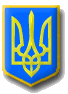 ВОЛОДИМИРСЬКОГО РАЙОНУ ВОЛИНСЬКОЇ ОБЛАСТІ Сорокова сесія восьмого скликання		Р І Ш Е Н Н Явід  22 грудня 2023 року                с. Литовеж                                         № 40/3Про передачу спеціалізованого автобуса для перевезення дітейв користування Відповідно до статті 26 Закону України «Про місцеве самоврядування в Україні, законів України «Про освіту», «Про повну загальну середню освіту»,  «Про дорожній рух» та «Про автомобільний транспорт», з метою врегулювання питань організації перевезень до місця навчання учнів, дітей та педагогічних працівників дошкільних і загальноосвітніх навчальних закладів шкільними автобусами, враховуючи  рекомендації постійної комісії з питань бюджету, фінансів та планування соціально–економічного розвитку, інвестицій та міжнародного співробітництва та постійної комісії з питань освіти, фізичного виховання, культури, охорони здоров’я, соціальної політики, регламенту та депутатської етики, Литовезька сільська радаВИРІШИЛА:1. Передати у тимчасове безстрокове безоплатне користування Литовезькому ліцею імені Володимира Якобчука Литовезької сільської ради автобус марки ЗАЗ (конфігурація: А08А2В-10 Євро-5, рік випуску: 2023, VIN код: Y6DA08A2BR0000290, колір: RAL1037 жовтий, номер двигуна: WP3NQ140E50BJ07419593, реєстраційний номер: АС1739НН), який перебуває на балансі в гуманітарному відділі Литовезької сільської ради.2. Зобов’язати начальника гуманітарного відділу Руслана ГОЛОДЮКА та  директора Литовезького ліцею імені Володимира Якобчука Литовезької сільської ради Володимирського району Волинської області Тетяну ІВАНИЦЬКУ укласти Договір про тимчасове користування автобусом (позички) згідно встановленої форми (ДОДАТОК №1).3. Контроль за виконанням даного рішення покласти на постійну комісію з питань фінансів, бюджету, планування соціально-економічного розвитку, інвестицій та міжнародного співробітництва та постійну комісію з питань освіти, фізичного виховання, культури, охорони здоров’я, соціальної політики, регламенту та депутатської етики.Сільський голова                                                                 Олена КАСЯНЧУКГолодюк 0985127561ДОДАТОК №1до рішення сесії Литовезької сільської ради від 22.12.2023 р. №40/3ДОГОВІРпро тимчасове користування автобусом (позички)«___» ___________ 20 __ р.                                                                   с. ЛитовежГуманітарний відділ Литовезької сільської ради, в особі начальника Руслана ГОЛОДЮКА, що діє на підставі Положення про гуманітарний відділ  (надалі іменується «Позичкодавець»), з однієї сторони, та Литовезький ліцей імені Володимира Якобчука Литовезької сільської ради, в особі директора Тетяни ІВАНИЦЬКОЇ, яка діє на підставі Статуту (надалі іменується «Користувач»), з іншої сторони, (в подальшому разом іменуються «Сторони», а кожна окремо – «Сторона»), відповідно до рішення сесії Литовезької сільської ради від 22 грудня 2023 року №40/__ «Про передачу спеціалізованого автобуса для перевезення дітей в користування» уклали цей Договір тимчасового користування автобусом (позички)  (надалі іменується «Договір») про наступне: 1. ПРЕДМЕТ ДОГОВОРУ1.1. В порядку та на умовах, визначених цим Договором, Позичкодавець зобов’язується передати Користувачеві у безоплатне користування‚ а Користувач зобов'язується прийняти у безоплатне користування автобус, що визначений у цьому Договорі (надалі іменується «автобус») та своєчасно його повернути Позичкодавцю.1.2. Відомості про об’єкт користування:1.2.1. Марка, технічні характеристики та рік випуску автобуса: - марка: ЗАЗ;- конфігурація: А08А2В-10 Євро-5;- рік випуску: 2023;- VIN код: Y6DA08A2BR0000290;- колір: RAL1037 жовтий;- номер двигуна: WP3NQ140E50BJ07419593.1.2.2. Номерний знак: АС1739НН.1.2.3. Технічний стан автомобіля: задовільний.1.2.4.  Право власності Позичкодавця на автобус підтверджується свідоцтвом про реєстрацію транспортного засобу СТМ №004527.2. ЦІЛЬОВЕ ПРИЗНАЧЕННЯ ВИКОРИСТАННЯ АВТОБУСА2.1. Користувач бере зобов’язання використовувати переданий йому Позичкодавцем автобус виключно до Положення про порядок використання шкільного автобуса, затвердженого рішенням сесії від 16.10.2020 року №41/96, та відповідних наказів гуманітарного відділу Литовезької сільської ради.3. ПОРЯДОК ПЕРЕДАЧІ АВТОБУСА3.1. Автобус передається Користувачеві упродовж одного дня після підписання сторонами Договору.3.2. Передача автобуса Позичкодавцем Користувачеві оформлюється за фактом відповідної передачі із складенням Акту передачі-приймання, який підписується Сторонами.4. СТРОК КОРИСТУВАННЯ АВТОБУСА4.1. Термін користування автобусом Користувачем: безстроково, до моменту пред’явлення вимоги Позичкодавця про повернення.5. ПРАВА ТА ОБОВ'ЯЗКИ ПОЗИЧКОДАВЦЯ5.1. Позичкодавець за цим Договором зобов’язується:5.1.1. В порядку, визначеному цим Договором, надати в користування Користувачеві автобус у технічно справному стані.5.1.2. Не відчужувати автобусом упродовж строку дії цього Договору5.2. Позичкодавець за цим Договором має право:5.2.1. У будь-який час розірвати цей Договір та вимагати повернення автобуса.5.2.2. У разі повернення автобуса із суттєвими пошкодженнями або недоліками, вимагати від Користувача відшкодування вартості робіт з усунення пошкоджень або недоліків автобуса.6. ПРАВА ТА ОБОВ’ЯЗКИ КОРИСТУВАЧА6.1. Користувач за цим Договором зобов’язується:6.1.1. Використовувати автобус за призначенням, визначеним пунктом 2.1 цього Договору та допускати до керування автобусом лише кваліфікованих осіб.6.1.2. Упродовж строку користування автобусом підтримувати його у належному технічному стані (здійснювати профілактичне обслуговування та поточний ремонт, проводити для цього заміну необхідних деталей).6.1.3. Упродовж строку користування автобуса здійснювати його ремонт та заправлення паливно-мастильними матеріалами;6.1.4. Усувати завдані пошкодження автобуса та/чи відшкодовувати збитки, заподіяні у зв’язку із втратою автобуса,  якщо такі пошкодження або втрата сталися з вини Користувача. 6.1.5. Не передавати автобус у користування третім особам без письмової згоди Позичкодавця.7.2. Користувач за цим Договором має право:7.2.1. подати клопотання в гуманітарний відділ про розірвання цього Договору з ініціативи Користувача.7.2.2. Передавати автобус у користування третім особам лише з письмової згоди Позичкодавця.7. ПОРЯДОК ПОВЕРНЕННЯ АВТОБУСА ПОЗИЧКОДАВЦЮ7.1. Автобус підлягає поверненню Позичкодавцю не пізніше 10 днів після отримання письмової вимоги про повернення, у справному стані з урахуванням відповідного фізичного зносу‚ що виник за період експлуатації транспортного засобу.7.2. Повернення автобуса відбувається за участі Сторін і оформлюється відповідним Актом передачі-приймання.8. ВІДПОВІДАЛЬНІСТЬ СТОРІН ЗА ПОРУШЕННЯ УМОВ ДОГОВОРУ8.1. У випадку порушення Договору Сторони несуть відповідальність, визначену цим Договором та чинним законодавством України. 8.1.1. Порушенням Договору вважається його невиконання або неналежне виконання чи виконання з порушенням умов, визначених цим Договором.8.1.2. Сторони звільняються від відповідальності за порушення зобов’язань за цим Договором, якщо вони доведуть, що таке порушення сталося внаслідок дії непереборної сили.8.1.3. У разі виникнення обставин, зазначених у підпункті 8.1.2. цього Договору, Сторона, яка не може виконати зобов’язання, передбачені цим Договором, повідомляє іншу Сторону про настання, прогнозований термін дії та припинення вищевказаних обставин не пізніше десяти днів з дати їх настання та припинення.Неповідомлення або несвоєчасне повідомлення позбавляє Сторону права на звільнення від виконання своїх зобов'язань у зв’язку із виникненням обставин, зазначених у пункті 8.1.2. цього Договору.9. ДІЯ ДОГОВОРУ9.1. Цей Договір вважається укладеним і набирає чинності з моменту його підписання Сторонами.9.2. Якщо інше прямо не передбачено цим Договором або чинним законодавством України, зміни у цей Договір можуть бути внесені тільки за домовленістю та взаємною згодою Сторін, про що складається додаткова угода до цього Договору.9.3. Цей Договір вважається розірваним з моменту належного оформлення Сторонами відповідної додаткової угоди до цього Договору, якщо інше не встановлено додатковою угодою, цим Договором або чинним законодавством України.10. ВИРІШЕННЯ СПОРІВ10.1. Усі спори Сторін за цим Договором, за якими не було досягнуто згоди шляхом переговорів, вирішуються у судовому порядку відповідно до чинного законодавства України.11. ПІДПИСИ СТОРІНПОЗИЧКОДАВЕЦЬГуманітарний відділЛитовезької сільської ради Код ЄРДПОУ 44545343__________ Руслан ГОЛОДЮК                   м. п.                                                              КОРИСТУВАЧЛитовезький ліцей імені Володимира Якобчука Литовезької сільської ради Володимирського району Волинської областіКод ЄРДПОУ  23016593__________ Тетяна ІВАНИЦЬКА                        м. п.                                                              